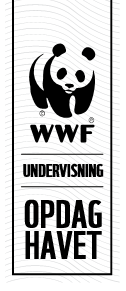 DEBATOPGAVEHvem skal løse havets plastikproblemer?Vi bruger mere plastik end nødvendigt, og en alt for stor del af det ender i havet. I opgaven skal I diskutere, hvem der skal tage ansvaret for at få reduceret plastikforbruget og plastikforureningen i havet. Tidsangivelserne i parentes er et forslag til, hvor meget tid, I skal bruge under hvert punkt.Fælles i klassen1) Lav en liste på tavlen over tiltag, som enten kan bruges til at reducere vores plastikforbrug eller forhindre, at plastik ender i havet. (5 min)Forberedelse af debatOm lidt skal du deltage i en debat, hvor du skal diskutere, hvem der skal tage ansvaret for, at vi får reduceret vores plastikforbrug og mindsket plastikforureningen i havet. I debatten vil der være en direktør for en plastikvirksomhed, en politiker, en person, der går op i sunde fødevarer fra havet, og en gymnasieelev. I får hver især tildelt en af personerne, som I skal repræsentere i debatten. Din person er: Mathilde. Du er 15 år og går i gymnasiet. Du har lige haft om havet i biologi og er vred over, at de ældre generationer ikke har taget mere hånd om deres plastikforbrug og forurenet med plastik. Du føler, at det er uretfærdigt, at din generation arver plastikproblemerne, men samtidig har du selv et stort plastikforbrug i hverdagen.2) Vælg et tiltag fra listen på tavlen, som Mathilde mener, skal bruges til at løse havets plastikproblemer. (2 min)3) Skriv ned, hvem Mathilde mener, der har ansvaret for tiltaget. (2 min)4) Forbered en tale på max 1 min, hvor Mathilde kæmper for sin sag og prøver at overbevise de andre debatdeltagere om sine synspunkter. Skriv kun stikord. (5 min)Nu skal du mødes med de andre deltagere i debatten5) Præsenter jeres personer for hinanden, og hold personernes taler. (5 min)6) Lad jeres personer diskutere, hvem der skal tage ansvaret for at løse havets plastikproblemer. Du er altså stadig Mathilde. (5 min)Fælles opsamling i klassen Nu handler det om dine egne personlige holdninger. 7) Hvem, mener du selv, skal tage ansvaret for havets plastikproblemer?   DEBATOPGAVE                            Hvem skal løse havets plastikproblemer?Vi bruger mere plastik end nødvendigt, og en alt for stor del af det ender i havet. I opgaven skal I diskutere, hvem der skal tage ansvaret for at få reduceret plastikforbruget og plastikforureningen i havet. Tidsangivelserne i parentes er et forslag til, hvor meget tid, I skal bruge under hvert punkt.Fælles i klassen1) Lav en liste på tavlen over tiltag, som enten kan bruges til at reducere vores plastikforbrug eller forhindre, at plastik ender i havet. (5 min)Forberedelse af debatOm lidt skal du deltage i en debat, hvor du skal diskutere, hvem der skal tage ansvaret for, at vi får reduceret vores plastikforbrug og mindsket plastikforureningen i havet. I debatten vil der være en direktør for en plastikvirksomhed, en politiker, en person, der går op i sunde fødevarer fra havet, og en gymnasieelev. I får hver især tildelt en af personerne, som I skal repræsentere i debatten. Din person er: 
Jens. Du 35 år og direktør i en virksomhed, der producerer plastikemballage til fødevarer. Du ved, at emballage kan forlænge holdbarheden af fødevarer og arbejder på at øge virksomhedens plastikproduktion. Du kunne aldrig selv finde på at smide plastik i naturen og mener ikke, at din virksomhed kan stilles til ansvar, når forbrugerne smider virksomhedens emballage i naturen. I din fritid kan du godt lide at spise blåmuslinger.2) Vælg et tiltag fra listen på tavlen, som Jens mener, skal bruges til at løse havets plastikproblemer. (2 min)3) Skriv ned, hvem Jens mener, der har ansvaret for tiltaget. (2 min)4) Forbered en tale på max 1 min, hvor Jens kæmper for sin sag og prøver at overbevise de andre debatdeltagere om sine synspunkter. Skriv kun stikord. (5 min)Nu skal du mødes med de andre deltagere i debatten5) Præsenter jeres personer for hinanden, og hold personernes taler. (5 min)6) Lad jeres personer diskutere, hvem der skal tage ansvaret for at løse havets plastikproblemer. Du er altså stadig Jens. (5 min)Fælles opsamling i klassen Nu handler det om dine egne personlige holdninger. 7) Hvem, mener du selv, skal tage ansvaret for havets plastikproblemer?   DEBATOPGAVE                            Hvem skal løse havets plastikproblemer?Vi bruger mere plastik end nødvendigt, og en alt for stor del af det ender i havet. I opgaven skal I diskutere, hvem der skal tage ansvaret for at få reduceret plastikforbruget og plastikforureningen i havet. Tidsangivelserne i parentes er et forslag til, hvor meget tid, I skal bruge under hvert punkt.Fælles i klassen1) Lav en liste på tavlen over tiltag, som enten kan bruges til at reducere vores plastikforbrug eller forhindre, at plastik ender i havet. (5 min)Forberedelse af debatOm lidt skal du deltage i en debat, hvor du skal diskutere, hvem der skal tage ansvaret for, at vi får reduceret vores plastikforbrug og mindsket plastikforureningen i havet. I debatten vil der være en direktør for en plastikvirksomhed, en politiker, en person, der går op i sunde fødevarer fra havet, og en gymnasieelev. I får hver især tildelt en af personerne, som I skal repræsentere i debatten. Din person er: 
Statsministeren. Du har lige været til plastikkonference og er klar over, at vi skal have reduceret vores plastikforbrug og blive bedre til at genanvende plastik. Det kræver investeringer og du ved, at det er nemmere at få skabt politisk handling, hvis der er bred opbakning i samfundet. 2) Vælg et tiltag fra listen på tavlen, som statsministeren mener, skal bruges til at løse havets plastikproblemer. (2 min)3) Skriv ned, hvem statsministeren mener, der har ansvaret for tiltaget. (2 min)4) Forbered en tale på max 1 min, hvor statsministeren kæmper for sin sag og prøver at overbevise de andre debatdeltagere om sine synspunkter. Skriv kun stikord. (5 min)Nu skal du mødes med de andre deltagere i debatten5) Præsenter jeres personer for hinanden, og hold personernes taler. (5 min)6) Lad jeres personer diskutere, hvem der skal tage ansvaret for at løse havets plastikproblemer. Du er altså stadig statsministeren. (5 min)Fælles opsamling i klassen Nu handler det om dine egne personlige holdninger. 7) Hvem, mener du selv, skal tage ansvaret for havets plastikproblemer?   DEBATOPGAVE                            Hvem skal løse havets plastikproblemer?Vi bruger mere plastik end nødvendigt, og en alt for stor del af det ender i havet. I opgaven skal I diskutere, hvem der skal tage ansvaret for at få reduceret plastikforbruget og plastikforureningen i havet. Tidsangivelserne i parentes er et forslag til, hvor meget tid, I skal bruge under hvert punkt.Fælles i klassen1) Lav en liste på tavlen over tiltag, som enten kan bruges til at reducere vores plastikforbrug eller forhindre, at plastik ender i havet. (5 min)Forberedelse af debatOm lidt skal du deltage i en debat, hvor du skal diskutere, hvem der skal tage ansvaret for, at vi får reduceret vores plastikforbrug og mindsket plastikforureningen i havet. I debatten vil der være en direktør for en plastikvirksomhed, en politiker, en person, der går op i sunde fødevarer fra havet, og en gymnasieelev. I får hver især tildelt en af personerne, som I skal repræsentere i debatten. Din person er: 
Philip. Du er 25 år og går meget op i bæredygtighed og sunde fødevarer fra havet. Derfor er du bekymret over, at der er fundet mikroplast muslinger, rejer og mange andre fødevarer. Du vil gerne have, at plastikproducenterne tager ansvar og begynder at fremstille genanvendelig plast, som de selv tager tilbage, så plasten kan blive anvendt i nye produkter lidt efter samme system som den pantordning, der er på plastikflasker i Danmark. 2) Vælg et tiltag fra listen på tavlen, som Philip mener, skal bruges til at løse havets plastikproblemer. (2 min)3) Skriv ned, hvem Philip mener, der har ansvaret for tiltaget. (2 min)4) Forbered en tale på max 1 min, hvor Philip kæmper for sin sag og prøver at overbevise de andre debatdeltagere om sine synspunkter. Skriv kun stikord. (5 min)Nu skal du mødes med de andre deltagere i debatten5) Præsenter jeres personer for hinanden, og hold personernes taler. (5 min)6) Lad jeres personer diskutere, hvem der skal tage ansvaret for at løse havets plastikproblemer. Du er altså stadig Philip. (5 min)Fælles opsamling i klassen Nu handler det om dine egne personlige holdninger. 7) Hvem, mener du selv, skal tage ansvaret for havets plastikproblemer? Til lærerenNår eleverne har fået tildelt deres personer, kan du med fordel lade dem forberede deres taler sammen med andre, der har den samme person. Brug eventuelt matrixgrupper. Det er vigtigt med stram tidsstyring.